附件1-32活動主題慶祝本校53周年校慶 關渡指揮部展現虎嘯神技推廣全民國防教育慶祝本校53周年校慶 關渡指揮部展現虎嘯神技推廣全民國防教育活動日期111年10月22日111年10月22日活動地點黎明技術學院黎明技術學院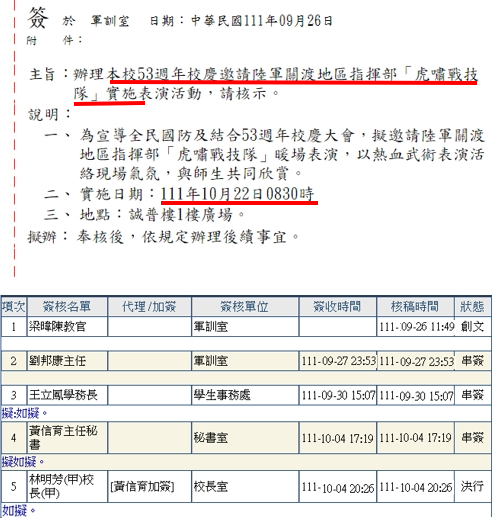 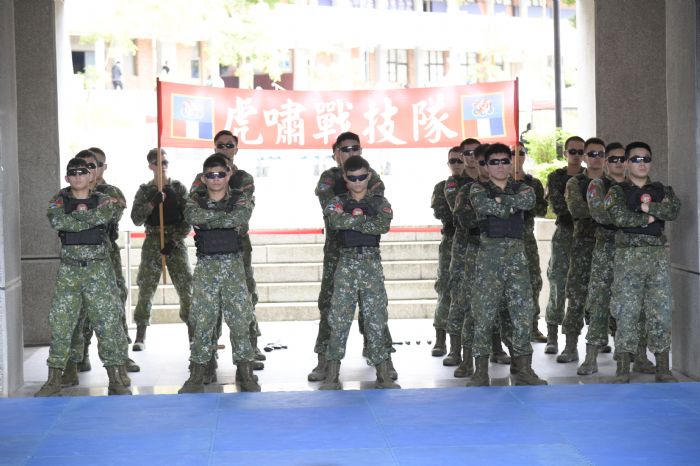 說明：邀請關渡指揮部簽呈說明：邀請關渡指揮部簽呈說明：關渡指揮部展現虎嘯戰技隊英姿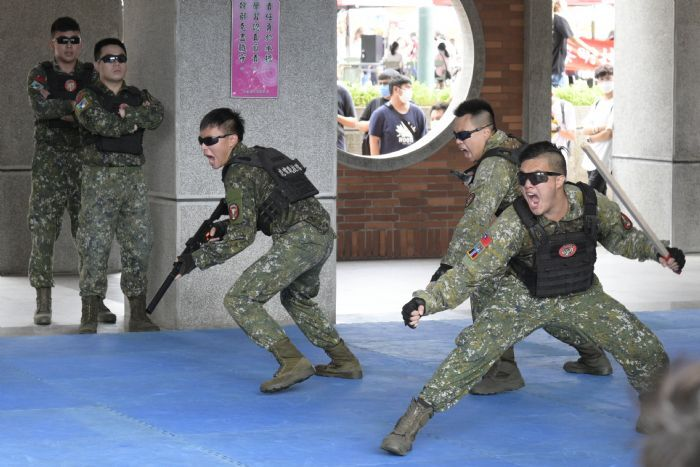 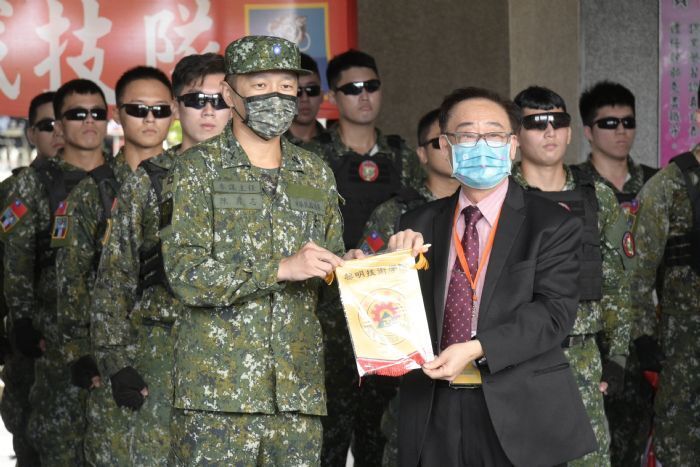 說明：表演武術戰技說明：表演武術戰技說明：林校長與關渡指揮部政戰陳主任合影